ПроектРешения о предоставлении разрешения на условно разрешенный вид использования «Для индивидуального жилищного строительства»: в отношении земельного участка с кадастровым номером 	38:06:100922:3990 площадью 1201 кв.м., расположенного по адресу: Иркутская область, Иркутский район, д. Куда, пер. Звездный, 14Учитывая заявление Мирзобекова Комромбека Хожибекзода о предоставлении разрешения на условно разрешенный вид использования «Для индивидуального жилищного строительства»: в отношении земельного участка с кадастровым номером 38:06:100922:3990 площадью 1201 кв.м., расположенного по адресу: Иркутская область, Иркутский район, д. Куда, пер. Звездный, 14.Схема расположения земельного участка, в отношении которого подготовлен проект решения о предоставлении разрешения на условно разрешенный вид использования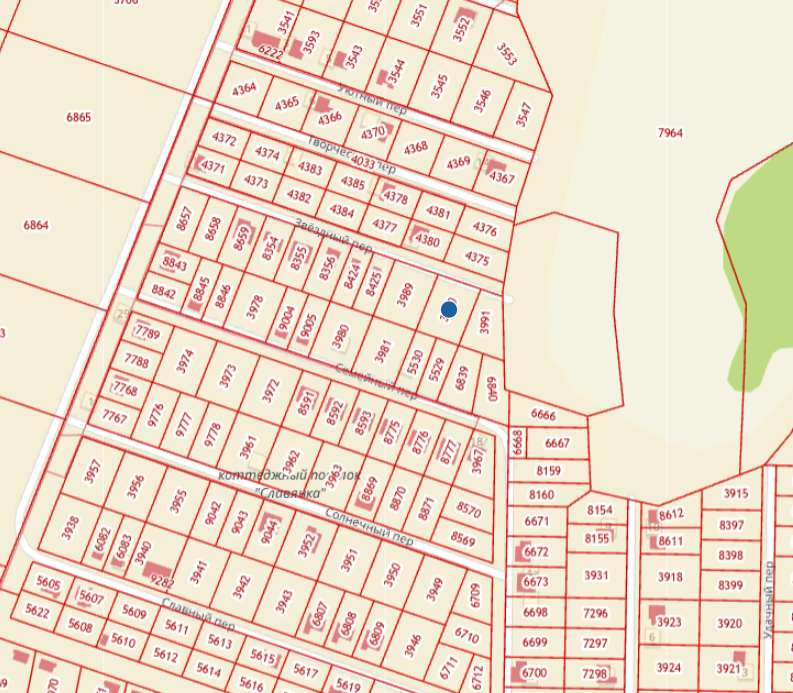 